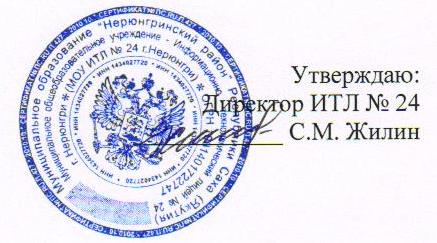 УставНаучного Общества УчащихсяМОУ ИТЛ №24 г. Нерюнгри 2018Глава 1Основы устройства Научного Общества УчащихсяСтатья 1.Научное Общество Учащихся – это добровольное объединение учащихся: каждый лицеист может вступить в НОУ, а также никто не может быть принужден к вступлению в НОУ.Статья 2.Основным направлением работы НОУ является приобщение учащихся к научной и исследовательской деятельности через проведение конференций, семинаров, встреч с учеными. Основной целью НОУ является поиска и поддержки талантливых детей, и их сопровождения в течение всего периода обучения Конференции "Шаг в будущее"  проводятся ежегодно в соответствии сПоложением о проведении  лицейской  научно-практической конференции.Организация конференций, подготовка лицеистов к написанию работ и пропаганда научной деятельности – основные задачи Совета НОУ.Статья 3.Принципами устройства НОУ являются демократичность, поощрение инициативы, креативность и верность лицейским традициям.Настоящий Устав – это основной документ НОУ, которому должны соответствовать все последующие документы, регламентирующие деятельность НОУ.Статья 4.Руководство деятельностью НОУ осуществляют выборный Совет НОУ и руководитель НОУ. В составе Совета НОУ выделяются постоянные комиссии, представители предметных секций. Обязанности и полномочия Совета НОУ и отдельных его членов предусмотрены настоящим Уставом.Статья 5.Совет НОУ обязан:освещать работу НОУ в лицейских печатных изданиях,  в ИС "Сетевой Город. Образование" (раздел Объявления),  новостных передачах ТВ-студии, на  официальном сайте лицея.  оформлять отчетную документацию по текущей работе, а также формировать Архив НОУ.помогать в поиске необходимой литературы, материалов документации. Консультировать лицеиста по выбранному научному проекту. Статья 6.Помимо научно-исследовательской работы НОУ может участвовать в организаторской и общественной деятельности, сотрудничать с другими органами ученического самоуправления, реализовывать совместные проекты по решению Совета НОУ и с согласия администрации лицея.Статья 7.Руководитель НОУ, учителя   и администрация лицея гарантируют поддержку созидательных начинаний Научного Общества Учащихся и создают условия для их реализации.Глава 2.Организация работы НОУСтатья 8.Высшим органом является собрание НОУ. Формирование руководящих органов НОУ проходит на ежегодном организационном собрании в сентябре, путем открытого голосования в соответствии с Положением  о Совете НОУ.Статья 9.Совет НОУ работает на постоянной основе – проводятся регулярные заседания и совещания по текущей работе, в которых члены Совета НОУ обязаны участвовать. Для подготовки крупных проектов могут создаваться временные комиссии при Совете НОУ.Статья 10.Основные мероприятия НОУ – ученические научно-практические конференции "Шаг в будущее"  (2-11кл.).  Её организация, в том числе сбор работ, составление списков секций, оформление кабинетов, фотографирование и составление отчетной документации, – это обязанность временной комиссии при Совете НОУ.Статья 11.НОУ отчитывается о проделанной работе по итогам года перед лицейской общественностью. Ежегодно в мае проходит Отчетное собрание НОУ, где члены Совета НОУ выступают с докладами о работе общества, а все желающие лицеисты, учителя и родители приглашаются к участию в дискуссии. Отчет НОУ о работе за год публикуется в лицейской печати.Глава 3.Научно-практическая конференция "Шаг в будущее" Статья 12.Научно-практическая конференция "Шаг в будущее" проходит на базе лицеяпри поддержке администрации лицея. Выполненная работа может быть индивидуальной или групповой (2 – 3 человека). К участию привлекаются учащиеся лицея, а также научные сотрудники ТИ(ф) СВФУ, ЮЯТК. Предметные секции открываются в зависимости от тематики поданных на конференцию работ. Секции работают в один день, а по итогам проходит закрытие, где авторы лучших докладов награждаются грамотами и премиями.Статья 13.По итогам конференции жюри рекомендует лучшие проектные работы к участию на региональный, республиканский, всероссийский  этапы научно-практических конференций  Статья 14.Поощряется работа по подготовке учащихся к участию в конференции. Ее могут вести учителя, студенты, лицеисты, родители. Совет НОУ вправе объявить об открытии предметной секции и предложить список темисследовательских работ для участия в ней, так же участник в праве самостоятельно придумать тему исследовательской деятельности. НОУ проводит мастер-классы по написанию исследовательских работ и работе с документами в помощь участникам конференций,  также руководит «Школой юного исследователя», для учащихся 1-4 классов.Глава 4.Совет НОУСтатья 15.Совет НОУ – выборный орган ученического самоуправления, и его члены несут ответственность перед лицейской  общественностью.Ко всем членам Совета НОУ предъявляются следующие требования: успеваемость по всем предметам,  результативность участия в НПК, достойное поведение, способность к общественной работе.В случае несоблюдения членом Совета НОУ Устава лицея или неуспеваемости по какому-либо предмету он отстраняется от должности.Статья 16.В Совете НОУ выделяются следующие структурные единицы:- Председатель, Заместитель председателя.- Постоянные комиссии: Научный совет, Методический отдел,  Пресс-центр.Статья 17.Совет НОУ несет ответственность за выполнение плана работы НОУ, а так же за ведение отчетной документации и Архива НОУ.Председатель НОУ проводит ежемесячные заседания Совета НОУ, контролирует работу всех членов Совета НОУ, отчитывается перед администрацией лицея за качество их работы.Председатель НОУ вправе объявить замечание или благодарность члену Совета НОУ.В случае невыполнения членом Совета НОУ своих обязанностей председатель НОУ может ходатайствовать перед Советом НОУ об отстранении этого члена от должности.Председатель НОУ издает указ о создании временной комиссии и отвечает за продуктивность ее работы. Заместитель председателя НОУ исполняет обязанности председателя в случае его болезни или отстранения от должности. В ведение заместителя председателя по решению Совета НОУ или заместителя директора по УВР может быть передана часть функций председателя НОУ.Статья 18.Постоянные комиссии состоят из председателя и 2-5 членов. Их функции определены Схемой организации работы НОУ.Председатели постоянных комиссий входят в избирательный список, а остальные их члены набираются председателями из числа желающих лицеистов.Все члены постоянных комиссий обязаны посещать ежемесячные заседания Совета НОУ и участвовать в работе временных комиссий.Статья 19.Предметные секции входят в Совет НОУ в лице одного представителя. В его обязанности входит участие в работе временной комиссии по подготовке конференции, помощь организаторам секции.Статья 20.Временные комиссии при Совете НОУ создаются в помощь учителям при организации конференций и олимпиад, для участия в городских проектах, написания коллективных научных работ и т.д.Временная комиссия создается решением председателя НОУ и состоит в его подчинении. Она может созываться на срок до двух месяцев и включать от 5 до 20 человек. Во временных комиссиях могут работать и лицеисты, входящие в состав Советов при творческих предметных лабораториях учителей не занятые в ученическом самоуправлении.Временные комиссии собираются на совещания по текущей работе и отчитываются перед Советом НОУ.Статья 21.Заседания Совета НОУ проходят ежемесячно. Все члены Совета НОУ обязаны на них присутствовать. Ведет заседание председатель НОУ или заместитель директора по УВР.Важные решения принимаются тайным голосованием более половины членов Совета НОУ. Решения Совета НОУ публикуются в газете «Вестник НОУ».Глава 5.Дополнительные направления работы НОУСтатья 22.Для большей продуктивности работы по приобщению учащихся к научно-исследовательской деятельности НОУ организует новые городские проекты, сотрудничает с общественностью, освещает свою работу в печати, проводит открытые заседания.Члены НОУ участвуют в олимпиадах, смотрах, конкурсах.